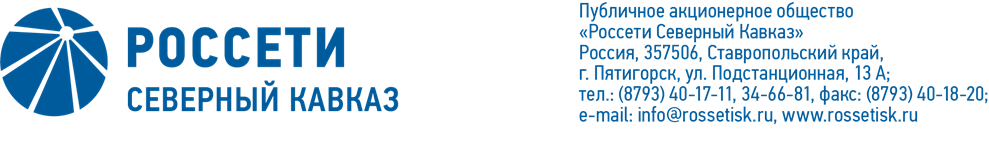 ПРОТОКОЛ № 159заседания Комитета по аудиту Совета директоровПАО «Россети Северный Кавказ»Место подведения итогов голосования: Ставропольский край, г. Пятигорск,                         ул. Подстанционная, д.13а, ПАО «Россети Северный Кавказ».Дата проведения: 15 ноября 2022 г.Форма проведения: опросным путем (заочное голосование).Дата составления протокола: 15 ноября 2022 г.Всего членов Комитета по аудиту Совета директоров ПАО «Россети Северный Кавказ» – 3 человека.В заочном голосовании приняли участие:Гончаров Юрий Владимирович,	Ульянов Антон Сергеевич,Сасин Николай Иванович.		Кворум имеется. 	ПОВЕСТКА ДНЯ:	О предварительном определении вознаграждения руководителя и работников Дирекции внутреннего аудита и контроля ПАО «Россети Северный Кавказ» (определение целевых значений функциональных КПЭ).О предварительном рассмотрении бюджета Комитета по аудиту Совета директоров ПАО «Россети Северный Кавказ» на 2022 – 2023 корпоративный год.	ИТОГИ ГОЛОСОВАНИЯ И РЕШЕНИЯ, ПРИНЯТЫЕ 	ПО ВОПРОСАМ ПОВЕСТКИ ДНЯ:Вопрос № 1: О предварительном определении вознаграждения руководителя и работников Дирекции внутреннего аудита и контроля ПАО «Россети Северный Кавказ» (определение целевых значений функциональных КПЭ).Решение:Согласовать Методику расчета и оценки выполнения функциональных ключевых показателей эффективности руководителя и работников Дирекции внутреннего аудита и контроля ПАО «Россети Северный Кавказ» в новой редакции, целевые значения ключевых показателей эффективности руководителя и работников Дирекции внутреннего аудита и контроля ПАО «Россети Северный Кавказ» на 2022 год согласно приложениям 1,2 к настоящему решению Комитета по аудиту.Рекомендовать Совету директоров ПАО «Россети Северный Кавказ» принять следующее решение:«1. Одобрить Методику расчета и оценки выполнения функциональных ключевых показателей эффективности руководителя и работников Дирекции внутреннего аудита и контроля ПАО «Россети Северный Кавказ» в новой редакции согласно приложению к настоящему решению Совета директоров ПАО «Россети Северный Кавказ».2. Определить целевые значения ключевых показателей эффективности руководителя и работников Дирекции внутреннего аудита и контроля 
ПАО «Россети Северный Кавказ» согласно приложению к настоящему решению Совета директоров ПАО «Россети Северный Кавказ».3. Поручить Единоличному исполнительному органу ПАО «Россети Северный Кавказ» утвердить указанные в пунктах 1 и 2 настоящего решения Методику расчета и оценки выполнения функциональных ключевых показателей эффективности руководителя и работников Дирекции внутреннего аудита и контроля ПАО «Россети Северный Кавказ» в новой редакции, целевые значения ключевых показателей эффективности руководителя и работников Дирекции внутреннего аудита и контроля ПАО «Россети Северный Кавказ» на 2022 год в установленном в ПАО «Россети Северный Кавказ» порядке».Голосовали «ЗА»: Гончаров Ю.В., Ульянов А.С., Сасин Н.И.«ПРОТИВ»: нет. «ВОЗДЕРЖАЛСЯ»: нет.Решение принято единогласно.Вопрос № 2: О предварительном рассмотрении бюджета Комитета по аудиту Совета директоров ПАО «Россети Северный Кавказ» на 2022 – 2023 корпоративный год.Решение:Рекомендовать Совету директоров ПАО «Россети Северный Кавказ» принять следующее решение:«Утвердить бюджет Комитета по аудиту Совета директоров ПАО «Россети Северный Кавказ» на 2022 – 2023 корпоративный год согласно приложению к настоящему решению».Голосовали «ЗА»: Гончаров Ю.В., Ульянов А.С., Сасин Н.И.«ПРОТИВ»: нет. «ВОЗДЕРЖАЛСЯ»: нет.Решение принято единогласно.Приложение:1.Методика расчета и оценки выполнения функциональных ключевых показателей эффективности руководителя и работников Дирекции внутреннего аудита и контроля ПАО «Россети Северный Кавказ».Приложение:2.Целевые значения ключевых показателей эффективности руководителя и работников Дирекции внутреннего аудита и контроля ПАО «Россети Северный Кавказ» на 2022 год.Приложение:3.Опросные листы членов Комитета по аудиту Совета директоров ПАО «Россети Северный Кавказ», принявших участие в голосовании.Председатель Комитета 	Председатель Комитета 	   Ю.В. ГончаровСекретарь Комитета                                                      Н.В. Толмачева   Н.В. Толмачева